第６学年後期チャレンジシート（聞くこと）　　　　　6ー（　　　）　No.（　　　　　）Name　１学級の仲間３人が思い出について話しています。話の内容を聞き取って，どの行事について話しているかをAから，話の内容と関係のあるものをBの中からそれぞれ１つずつ選び，イラストを〇で囲みましょう。　　　　　　　　　　　　　　　　　　　　　　　　１０点×６＝６０点【知識・技能】２ある動物について，３つのヒントを出しています。どの動物いて話しているのか考え，あてはまるイラストを〇で囲みましょう。　　　　　　　　　　　１０点×３＝３０点【思考力・判断力・表現力】　①　　　　　　　　　　　　　　　　　　　　　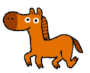 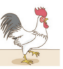 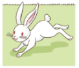 　②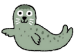 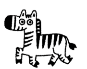 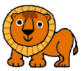 　③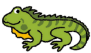 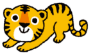 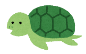 ３夏休みの思い出について話しています。その話を聞いて，関係する絵を記号で選び，思い出を話した順番になるように並び替えましょう。　　　　１０点×１＝１０点（完答）【思考力・判断力・表現力】　（　　　　）　→　（　　　　）　→　（　　　　）　→　（　　　　）　→　（　　　　　）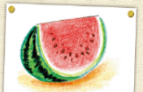 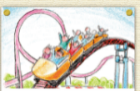 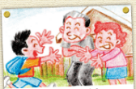 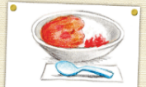 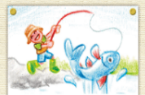 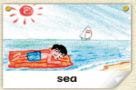 名前A（思い出の行事）B（その他の情報）①さとし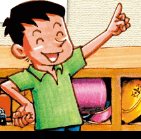 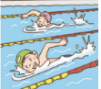 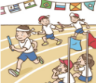 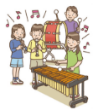 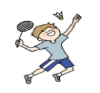 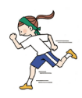 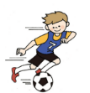 ②あおい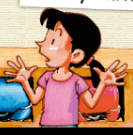 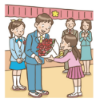 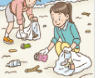 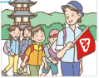 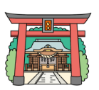 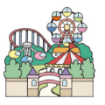 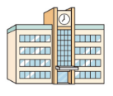 ③たかし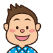 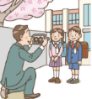 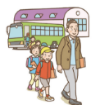 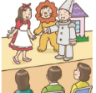 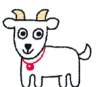 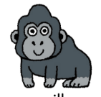 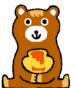 知識・技能/60合計/100思考・判断・表現/40合計/100